РОССИЙСКАЯ ФЕДЕРАЦИЯОРЛОВСКАЯ ОБЛАСТЬТРОСНЯНСКИЙ РАЙОНЛОМОВЕЦКИЙ СЕЛЬСКИЙ СОВЕТ НАРОДНЫХ ДЕПУТАТОВРЕШЕНИЕот  17 февраля 2016 г.                                                                 № 163 с. Ломовец Об утверждении схемы одномандатных избирательных округов для проведения выборов депутатов Ломовецкого  сельского Совета народных депутатовРассмотрев решение территориальной избирательной комиссии Троснянского района от 20 ноября 2015 года № 64/335 «О схеме одномандатных избирательных округов по выборам депутатов Ломовецкого сельского Совета народных депутатов», представленное в Ломовецкий сельский Совет народных депутатов, на основании статьи 4 Федерального закона от 2 октября 2012 №157-ФЗ «О внесении изменений в Федеральный закон «О политических партиях» и Федеральный закон «Об основных гарантиях избирательных прав и права на участие в референдуме граждан Российской Федерации», статьи 18 Федерального закона от 12 июня 2002 года № 67-ФЗ «Об основных гарантиях избирательных прав и права на участие в референдуме граждан Российской Федерации», статьи 7 Закона Орловской  области от 30 июня 2010 года № 1087-ОЗ «О регулировании отдельных правоотношений, связанных с выборами в органы местного самоуправления Орловской области», в соответствии со статьями 9, 21 Устава Ломовецкого сельского поселения Троснянского района Орловской области, Ломовецкий сельский Совет народных депутатов РЕШИЛ:1. Утвердить схему одномандатных избирательных округов для проведения выборов депутатов Ломовецкого сельского Совета народных депутатов сроком на десять лет, включая ее графическое изображение, согласно приложению к настоящему решению.2. Обнародовать схему одномандатных избирательных округов для проведения выборов депутатов Ломовецкого сельского Совета народных депутатов, включая ее графическое изображение, не позднее чем через пять дней после ее утверждения.Направить настоящее решение в территориальную избирательную комиссию Троснянского района Орловской области.Глава сельского поселения                                                       А.В. Канаев                Приложениек решению Ломовецкого сельского Совета народных депутатов от  17 февраля 2016 года №  163Схема  одномандатных избирательных округов для проведения выборовдепутатов Ломовецкого сельского Совета народных депутатов1. Численность избирателей – 383 человек2. Количество одномандатных избирательных округов – 73. Средняя норма представительства – 54 избирателя4. Допустимое отклонение от средней нормы представительства избирателей ± 10 % - 5 избирателей5. Допустимое отклонение избирателей в одномандатном избирательном округе – не менее 49 и не более 59 избирателейII. Графическое изображение схемы одномандатных избирательных округов для проведения выборов депутатов Ломовецкого сельского Совета народных депутатовЛомовецкое сельское поселение Троснянского района Орловской областиМасштаб  1 : 25000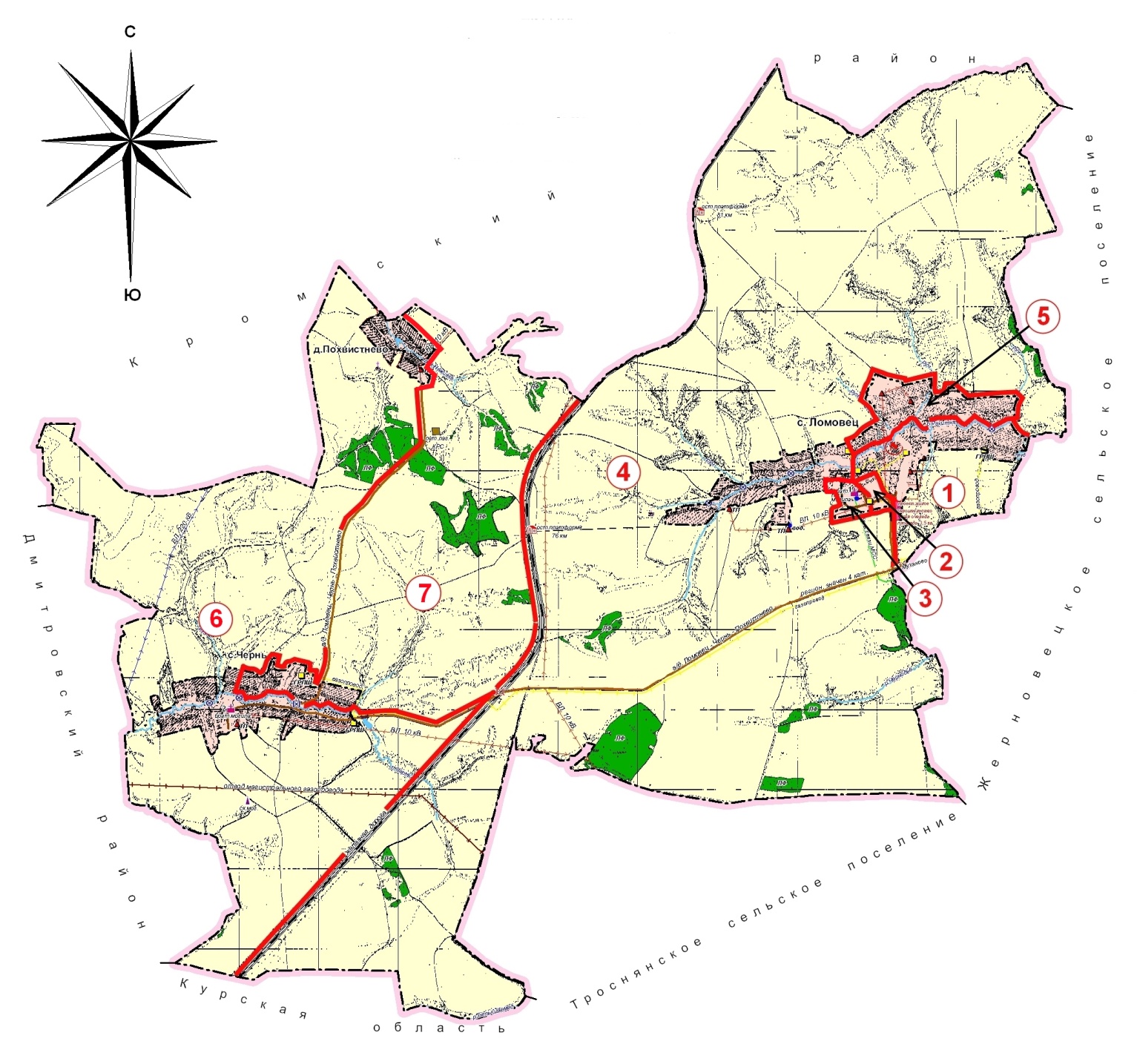 Номер избирательного округаНаименование избирательного округаЦентр избирательного округаЧисло избирателей в округеГраницы избирательного округа 1Первый одномандатный избирательный округс. Ломовец58В избирательный округ № 1 входят населенные пункты: часть                   с. Ломовец (от дома № 1 до дома № 58 )2Второй одномандатный избирательный округс. Ломовец57В избирательный округ № 2 входят населенные пункты: часть                    с. Ломовец (включая ул. Дзержинского, часть ул. Молодежная                (от дома № 1 до дома № 9 )3Третий одномандатный избирательный округс. Ломовец56В избирательный округ № 3 входят населенные пункты: часть с. Ломовец (от дома № 95 до дома № 96), часть ул. Молодежная             (от дома № 10 до дома № 26.) 4Четвертый одномандатный избирательный округс. Ломовец56В избирательный округ № 4 входят населенные пункты: часть с. Ломовец (от дома № 97  до дома № 157)5Пятый одномандатный избирательный округс. Ломовец57В избирательный округ № 5 входят населенные пункты: часть               с. Ломовец (от дома № 158 до дома № 203)6Шестой одномандатный избирательный округс. Чернь50В избирательный округ № 6 входят населенные пункты:                          д. Похвистнево, часть с. Чернь (от дома № 1  до дома № 45.)7Седьмой одномандатный избирательный округс. Чернь49В избирательный округ № 7 входят населенные пункты: часть с. Чернь (от дома № 46 до дома № 74)